Automotive Technology 6th EditionChapter 7 – Environmental and Hazardous MaterialsLesson PlanCHAPTER SUMMARY: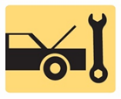 1. Hazardous waste2. Federal and State Laws3. Asbestos Hazards 4. Used brake oil, used oil, and coolant disposal 5. Used tire disposal, refrigerant oil disposal, lead-acid battery waste, and solvents6. Fuel safety storage and Airbag handling_____________________________________________________________________________________OBJECTIVES: 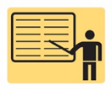 1. Identify hazardous waste materials in accordance with federal and state laws. 2. Discuss asbestos hazards and asbestos handling guidelines. 3. Explain the storage and disposal of brake fluid, used oil, coolants, lead-acid batteries, used tires, and air-conditioning refrigerant oil. 4. Explain the characteristics of hazardous solvents, fuel safety and storage, and airbag handling.____________________________________________________________________________________RESOURCES: (All resources may be found at http://www.jameshalderman.com) Internet access required to hyperlink.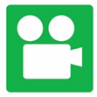 1. Task Sheet: Safety Data Sheet (SDS)2. Chapter PowerPoint3. Chapter Crossword Puzzle and Word Search4. Videos: (A0) Automotive Fundamentals Videos5. Animations: (A0) Automotive Fundamentals Animations6. Animations: Environmental Animations_____________________________________________________________________________________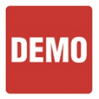 ACTIVITIES: 1. Task Sheet: Have students complete Safety Data Sheet (SDS) Task Sheet.         _____________________________________________________________________________________ASSIGNMENTS: 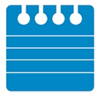 1. Chapter crossword and word search puzzles. 2. Complete end of chapter 10 question quiz. _____________________________________________________________________________________CLASS DISCUSSION: 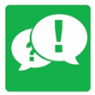 1. Review and group discussion chapter Frequently Asked Questions and Tech Tips sections. 2. Review and group discussion of the five (5) chapter Review Questions._____________________________________________________________________________________NOTES AND EVALUATION: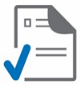 _____________________________________________________________________________________